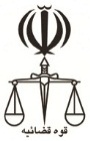 مشخصات طرفیننامنام خانوادگینام پدرسنشغل محل اقامت محل اقامتخواهانخواندهوکیل یا نماینده قانونیخواسته یا موضوع و بهای آنتأمين دليل تخليه ملك مورد اجاره به علت انقضاي مدتتأمين دليل تخليه ملك مورد اجاره به علت انقضاي مدتتأمين دليل تخليه ملك مورد اجاره به علت انقضاي مدتتأمين دليل تخليه ملك مورد اجاره به علت انقضاي مدتتأمين دليل تخليه ملك مورد اجاره به علت انقضاي مدتتأمين دليل تخليه ملك مورد اجاره به علت انقضاي مدتتأمين دليل تخليه ملك مورد اجاره به علت انقضاي مدتدلایل ومنضمات دادخواست( مدارک )كپي مصدق قرارداد اجارهكپي مصدق قرارداد اجارهكپي مصدق قرارداد اجارهكپي مصدق قرارداد اجارهكپي مصدق قرارداد اجارهكپي مصدق قرارداد اجارهكپي مصدق قرارداد اجارهشرح دادخواست   رياست محترم مجتمع قضايي  "نام شهرستان محل وقوع ملك مورد اجاره"باسلام احتراماً به استحضارمي رساند: بر اساس قرارداد اجاره شمارة / مورخ      واحد مسكوني/تجاري در پلاك ثبتي     /       بخش  "شماره و نام شهرستان"  به       در يد استيجاري اينجانب قرار داشت نظر به اينكه با انقضاي مدت اجاره در تاريخ       (مقرر در بند      قرارداد اجاره) و تخليه مورد اجاره توسط اينجانب به عنوان مستأجر ، خوانده (به عنوان موجر/ مالك) از تحويل گرفتن مورد اجاره خودداري مي‌نمايد فلذا با تقديم اين دادخواست به استناد مادة 149 قانون آيين دادرسي دادگاههاي عمومي و انقلاب در امور مدني صدور قرار تأمين دليل تخلية مورد اجاره مورد استدعاست. كليد نيز جهت نگهداري در صندوق به دادگاه تقديم مي‌گردد.      	شرح دادخواست   رياست محترم مجتمع قضايي  "نام شهرستان محل وقوع ملك مورد اجاره"باسلام احتراماً به استحضارمي رساند: بر اساس قرارداد اجاره شمارة / مورخ      واحد مسكوني/تجاري در پلاك ثبتي     /       بخش  "شماره و نام شهرستان"  به       در يد استيجاري اينجانب قرار داشت نظر به اينكه با انقضاي مدت اجاره در تاريخ       (مقرر در بند      قرارداد اجاره) و تخليه مورد اجاره توسط اينجانب به عنوان مستأجر ، خوانده (به عنوان موجر/ مالك) از تحويل گرفتن مورد اجاره خودداري مي‌نمايد فلذا با تقديم اين دادخواست به استناد مادة 149 قانون آيين دادرسي دادگاههاي عمومي و انقلاب در امور مدني صدور قرار تأمين دليل تخلية مورد اجاره مورد استدعاست. كليد نيز جهت نگهداري در صندوق به دادگاه تقديم مي‌گردد.      	شرح دادخواست   رياست محترم مجتمع قضايي  "نام شهرستان محل وقوع ملك مورد اجاره"باسلام احتراماً به استحضارمي رساند: بر اساس قرارداد اجاره شمارة / مورخ      واحد مسكوني/تجاري در پلاك ثبتي     /       بخش  "شماره و نام شهرستان"  به       در يد استيجاري اينجانب قرار داشت نظر به اينكه با انقضاي مدت اجاره در تاريخ       (مقرر در بند      قرارداد اجاره) و تخليه مورد اجاره توسط اينجانب به عنوان مستأجر ، خوانده (به عنوان موجر/ مالك) از تحويل گرفتن مورد اجاره خودداري مي‌نمايد فلذا با تقديم اين دادخواست به استناد مادة 149 قانون آيين دادرسي دادگاههاي عمومي و انقلاب در امور مدني صدور قرار تأمين دليل تخلية مورد اجاره مورد استدعاست. كليد نيز جهت نگهداري در صندوق به دادگاه تقديم مي‌گردد.      	شرح دادخواست   رياست محترم مجتمع قضايي  "نام شهرستان محل وقوع ملك مورد اجاره"باسلام احتراماً به استحضارمي رساند: بر اساس قرارداد اجاره شمارة / مورخ      واحد مسكوني/تجاري در پلاك ثبتي     /       بخش  "شماره و نام شهرستان"  به       در يد استيجاري اينجانب قرار داشت نظر به اينكه با انقضاي مدت اجاره در تاريخ       (مقرر در بند      قرارداد اجاره) و تخليه مورد اجاره توسط اينجانب به عنوان مستأجر ، خوانده (به عنوان موجر/ مالك) از تحويل گرفتن مورد اجاره خودداري مي‌نمايد فلذا با تقديم اين دادخواست به استناد مادة 149 قانون آيين دادرسي دادگاههاي عمومي و انقلاب در امور مدني صدور قرار تأمين دليل تخلية مورد اجاره مورد استدعاست. كليد نيز جهت نگهداري در صندوق به دادگاه تقديم مي‌گردد.      	شرح دادخواست   رياست محترم مجتمع قضايي  "نام شهرستان محل وقوع ملك مورد اجاره"باسلام احتراماً به استحضارمي رساند: بر اساس قرارداد اجاره شمارة / مورخ      واحد مسكوني/تجاري در پلاك ثبتي     /       بخش  "شماره و نام شهرستان"  به       در يد استيجاري اينجانب قرار داشت نظر به اينكه با انقضاي مدت اجاره در تاريخ       (مقرر در بند      قرارداد اجاره) و تخليه مورد اجاره توسط اينجانب به عنوان مستأجر ، خوانده (به عنوان موجر/ مالك) از تحويل گرفتن مورد اجاره خودداري مي‌نمايد فلذا با تقديم اين دادخواست به استناد مادة 149 قانون آيين دادرسي دادگاههاي عمومي و انقلاب در امور مدني صدور قرار تأمين دليل تخلية مورد اجاره مورد استدعاست. كليد نيز جهت نگهداري در صندوق به دادگاه تقديم مي‌گردد.      	شرح دادخواست   رياست محترم مجتمع قضايي  "نام شهرستان محل وقوع ملك مورد اجاره"باسلام احتراماً به استحضارمي رساند: بر اساس قرارداد اجاره شمارة / مورخ      واحد مسكوني/تجاري در پلاك ثبتي     /       بخش  "شماره و نام شهرستان"  به       در يد استيجاري اينجانب قرار داشت نظر به اينكه با انقضاي مدت اجاره در تاريخ       (مقرر در بند      قرارداد اجاره) و تخليه مورد اجاره توسط اينجانب به عنوان مستأجر ، خوانده (به عنوان موجر/ مالك) از تحويل گرفتن مورد اجاره خودداري مي‌نمايد فلذا با تقديم اين دادخواست به استناد مادة 149 قانون آيين دادرسي دادگاههاي عمومي و انقلاب در امور مدني صدور قرار تأمين دليل تخلية مورد اجاره مورد استدعاست. كليد نيز جهت نگهداري در صندوق به دادگاه تقديم مي‌گردد.      	شرح دادخواست   رياست محترم مجتمع قضايي  "نام شهرستان محل وقوع ملك مورد اجاره"باسلام احتراماً به استحضارمي رساند: بر اساس قرارداد اجاره شمارة / مورخ      واحد مسكوني/تجاري در پلاك ثبتي     /       بخش  "شماره و نام شهرستان"  به       در يد استيجاري اينجانب قرار داشت نظر به اينكه با انقضاي مدت اجاره در تاريخ       (مقرر در بند      قرارداد اجاره) و تخليه مورد اجاره توسط اينجانب به عنوان مستأجر ، خوانده (به عنوان موجر/ مالك) از تحويل گرفتن مورد اجاره خودداري مي‌نمايد فلذا با تقديم اين دادخواست به استناد مادة 149 قانون آيين دادرسي دادگاههاي عمومي و انقلاب در امور مدني صدور قرار تأمين دليل تخلية مورد اجاره مورد استدعاست. كليد نيز جهت نگهداري در صندوق به دادگاه تقديم مي‌گردد.      	شرح دادخواست   رياست محترم مجتمع قضايي  "نام شهرستان محل وقوع ملك مورد اجاره"باسلام احتراماً به استحضارمي رساند: بر اساس قرارداد اجاره شمارة / مورخ      واحد مسكوني/تجاري در پلاك ثبتي     /       بخش  "شماره و نام شهرستان"  به       در يد استيجاري اينجانب قرار داشت نظر به اينكه با انقضاي مدت اجاره در تاريخ       (مقرر در بند      قرارداد اجاره) و تخليه مورد اجاره توسط اينجانب به عنوان مستأجر ، خوانده (به عنوان موجر/ مالك) از تحويل گرفتن مورد اجاره خودداري مي‌نمايد فلذا با تقديم اين دادخواست به استناد مادة 149 قانون آيين دادرسي دادگاههاي عمومي و انقلاب در امور مدني صدور قرار تأمين دليل تخلية مورد اجاره مورد استدعاست. كليد نيز جهت نگهداري در صندوق به دادگاه تقديم مي‌گردد.      	                                  محل امضاء  - مهر  - اثر انگشت                                   محل امضاء  - مهر  - اثر انگشت                                   محل امضاء  - مهر  - اثر انگشت                                   محل امضاء  - مهر  - اثر انگشت                                   محل امضاء  - مهر  - اثر انگشت                                   محل امضاء  - مهر  - اثر انگشت                                   محل امضاء  - مهر  - اثر انگشت محل نقش تمبرشماره و تاریخ ثبت دادخواستشماره و تاریخ ثبت دادخواستریاست محترم شعبه  .............................................        دادگاه .......................................................................................... رسیدگی فرمائیدنام و نام خانوادگی  ارجاع  کننده ........................................................................................................................................................................                                                                   تاریخ ........................................ و امضاءریاست محترم شعبه  .............................................        دادگاه .......................................................................................... رسیدگی فرمائیدنام و نام خانوادگی  ارجاع  کننده ........................................................................................................................................................................                                                                   تاریخ ........................................ و امضاءریاست محترم شعبه  .............................................        دادگاه .......................................................................................... رسیدگی فرمائیدنام و نام خانوادگی  ارجاع  کننده ........................................................................................................................................................................                                                                   تاریخ ........................................ و امضاءریاست محترم شعبه  .............................................        دادگاه .......................................................................................... رسیدگی فرمائیدنام و نام خانوادگی  ارجاع  کننده ........................................................................................................................................................................                                                                   تاریخ ........................................ و امضاءریاست محترم شعبه  .............................................        دادگاه .......................................................................................... رسیدگی فرمائیدنام و نام خانوادگی  ارجاع  کننده ........................................................................................................................................................................                                                                   تاریخ ........................................ و امضاءمحل نقش تمبر